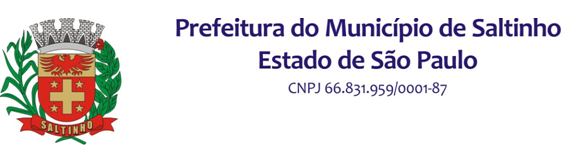 TERMO DE COMPROMISSOSProprietário (a)/Requerente :  Localização do Imóvel :  venho  por meio deste, assumir os compromissos: 1 – CONSTRUIR A CALÇADA COM INCLINAÇÃO MÁXIMA DE 3,00%.2 – INSTALAR CAIXA RECEPTORA DE CORRESPONDÊNCIA DO TIPO PADRONIZADO, EM FRENTE AO IMÓVEL, EM LOCAL DE FÁCIL UTILIZAÇÃO, ATENDENDO ÀS EXIGÊNCIAS DA LEI N. 128 DE 06/07/1996.FICO CIENTE DE QUE O NÃO CUMPRIMENTO DESSES COMPROMISSOS TERÁ CONSEQUÊNCIAS:- NÃO SERÁ EMITIDO O VISTO DE CONCLUSÃO DA OBRA,- REFAZER A CALÇADA ÀS CUSTAS DO PROPRIETÁRIO, A FIM DE CUMPRIR COM O COMPROMISSO (1) ASSUMIDO,QUAISQUER DÚVIDAS PODERÃO SER ESCLARECIDAS JUNTO AOS DEPARTAMENTOS DE: OBRAS E ÁGUA DA PREFEITURA MUNICIPAL DE SALTINHO/SP.------------------------------------------------------               -------------------------------------------------------Proprietário (a) /  Requerente                                                             Responsável Técnico(a)Saltinho,       de                                       de                        .